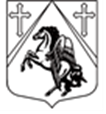 КРАСНОБОРСКОЕ ГОРОДСКОЕ ПОСЕЛЕНИЕТОСНЕНСКОГО РАЙОНА ЛЕНИНГРАДСКОЙ ОБЛАСТИАДМИНИСТРАЦИЯПОСТАНОВЛЕНИЕ04.08.2022 № 417В соответствии с Федеральным законом от 02.03.2007 № 25-ФЗ «О муниципальной службе в Российской Федерации», Федеральным законом от 25.12.2008 №273-ФЗ «О противодействии коррупции», Федеральным законом от 03.12.2012 № 230-ФЗ "О контроле за соответствием расходов лиц, замещающих государственные должности, и иных лиц их доходам", Федеральным законом от 31.07.2020 № 259-ФЗ «О цифровых финансовых активах, цифровой валюте и о внесении изменений в отдельные законодательные акты Российской Федерации», администрация Красноборского городского поселения Тосненского района Ленинградской области ПОСТАНОВЛЯЕТ:1.Внести в Положение о представлении гражданами, претендующими на замещение должности муниципальной службы, и лицами, замещающими должности муниципальной службы в администрации Красноборского городского поселения Тосненского района Ленинградской области, сведений о доходах, об имуществе и обязательствах имущественного характера (далее – Положение), утвержденное постановлением администрации Красноборского городского поселения Тосненского района Ленинградской области от 19.10.2017 № 351, с учетом внесенных изменений постановлениями от 09.10.2018 № 274, от 06.11.2018 № 297, от 26.03.2020 № 78, от 13.12.2021 № 521, следующие изменения:1.1.пункт 3 Положения читать в следующей редакции:«3.Сведения о доходах, об имуществе и обязательствах имущественного характера представляются по утвержденной Президентом Российской Федерации форме справки, заполненной с использованием специального программного обеспечения «Справки БК», размещенного на официальном сайте Президента Российской Федерации или на официальном сайте государственной информационной системы в области государственной  службы в информационно-телекоммуникационной сети «Интернет»: гражданами, претендующими на замещение должностей муниципальной службы, включенных в соответствующий перечень, - при наделении полномочиями по должности (назначении, избрании на должность); лицами, замещающими должности муниципальной службы, включенных в соответствующий перечень, в администрации Красноборского городского поселения Тосненского района Ленинградской области - ежегодно, не позднее 30 апреля года, следующего за отчетным.»;1.2.в пункт 4 Положения слова «Гражданин, претендующий на замещение должности муниципальной службы в администрации Красноборского городского поселения Тосненского района Ленинградской области, представляет при наделении полномочиями по должности:» читать в следующей редакции: «Гражданин, претендующий на замещение должности муниципальной службы, включенной в соответствующий перечень, в администрации Красноборского городского поселения Тосненского района Ленинградской области, представляет при наделении полномочиями по должности:»;1.3.в пункте 5 Положения слова «Лицо, замещающее должность муниципальной службы в администрации Красноборского городского поселения Тосненского района Ленинградской области, представляет ежегодно:» читать в следующей редакции:«Лицо, замещающее должность муниципальной службы, включенную в соответствующий перечень, в администрации Красноборского городского поселения Тосненского района Ленинградской области, представляет ежегодно:»;1.4.пункт 7 Положения читать в следующей редакции:«7.В случае если гражданин, претендующий на замещение должности муниципальной службы, включенной в соответствующий перечень, в администрации Красноборского городского поселения Тосненского района Ленинградской области, или лицо, замещающее должность муниципальной службы, включенную в соответствующий перечень, в администрации Красноборского городского поселения Тосненского района Ленинградской области, обнаружили, что в представленных ими сведениях о доходах, об имуществе и обязательствах имущественного характера не отражены или не полностью отражены какие-либо сведения либо имеются ошибки, они вправе представить уточненные сведения в порядке, установленном настоящим Положением.Лицо, замещающее должность муниципальной службы, включенную в соответствующий перечень, в администрации Красноборского городского поселения Тосненского района Ленинградской области, может представить уточненные сведения в течение одного месяца после окончания срока, указанного в пункте 3 настоящего Положения. Гражданин, претендующий на замещение должности муниципальной службы, включенной в соответствующий перечень, в администрации Красноборского городского поселения Тосненского района Ленинградской области, может представить уточненные сведения в течение одного месяца со дня представления сведений в соответствии с пунктом 3 настоящего Положения.»;1.5.пункт 8 Положения читать в следующей редакции:«8.В случае непредставления по объективным причинам лицом, замещающим должность муниципальной службы, включенную в соответствующий перечень, в администрации Красноборского городского поселения Тосненского района Ленинградской области, сведений о доходах, об имуществе и обязательствах имущественного характера супруги (супруга) и несовершеннолетних детей данный факт подлежит рассмотрению комиссией по соблюдению требований к служебному поведению муниципальных служащих и урегулированию конфликта интересов в администрации Красноборского городского поселения Тосненского района Ленинградской области.»;1.6.пункт 9 Положения читать в следующей редакции:«9.Проверка достоверности и полноты сведений о доходах, об имуществе и обязательствах имущественного характера, представленных в соответствии с настоящим Положением гражданами, претендующими на замещение должности муниципальной службы, включенной в соответствующий перечень, и лицами, замещающими должности муниципальной службы, включенные в соответствующий перечень, в администрации Красноборского городского поселения Тосненского района Ленинградской области, осуществляется в соответствии с законодательством Российской Федерации.»;1.7.в пункте 10 Положения слова «Сведения о доходах, об имуществе и обязательствах имущественного характера, представляемые в соответствии с настоящим Положением гражданами, претендующими на замещение должности муниципальной службы, и лицами, замещающими должности муниципальной службы в администрации Красноборского городского поселения Тосненского района Ленинградской области, являются сведениями конфиденциального характера, если федеральным законом они не отнесены к сведениям, составляющим государственную тайну.» читать в следующей редакции:«Сведения о доходах, об имуществе и обязательствах имущественного характера, представляемые в соответствии с настоящим Положением гражданами, претендующими на замещение должности муниципальной службы, включенной в соответствующий перечень, и лицами, замещающими должности муниципальной службы, включенные в соответствующий перечень, в администрации Красноборского городского поселения Тосненского района Ленинградской области, являются сведениями конфиденциального характера, если федеральным законом они не отнесены к сведениям, составляющим государственную тайну.»;1.8.пункт 11 Положения читать в следующей редакции:«11.Сведения о доходах, об имуществе и обязательствах имущественного характера лица, замещающего должности муниципальной службы, включенные в соответствующий перечень, в администрации Красноборского городского поселения Тосненского района Ленинградской области, его супруги (супруга) и несовершеннолетних детей в соответствии с Порядком размещения сведений о доходах, об имуществе и обязательствах имущественного характера, предоставляемых лицами, замещающими должности муниципальной службы, включенные в соответствующий перечень, а также лицами, замещающими должности руководителей муниципальных учреждений Красноборского городского поселения на сайте Красноборского городского поселения Тосненского района Ленинградской области и предоставления этих сведений средствам массовой информации для опубликования, утвержденным, постановлением администрации Красноборского городского поселения Тосненского района Ленинградской области от 20.05.2013г. № 84, размещаются на сайте Красноборского городского поселения Тосненского района Ленинградской области, а в случае отсутствия этих сведений на сайте Красноборского городского поселения Тосненского района Ленинградской области - предоставляются общероссийским средствам массовой информации для опубликования по их запросам.»;1.9.пункт 13 Положения читать в следующей редакции:«13.Сведения о доходах, об имуществе и обязательствах имущественного характера, представленные в соответствии с настоящим Положением лицом, замещающим должность муниципальной службы, включенной в соответствующий перечень, в администрации Красноборского городского поселения Тосненского района Ленинградской области, при назначении на должности, а также представляемые им ежегодно, приобщаются к личному делу лица, замещающего должность муниципального служащего в администрации Красноборского городского поселения Тосненского района Ленинградской области.В случае если гражданин, представивший в соответствии с настоящим Положением справки о своих доходах, об имуществе и обязательствах имущественного характера, а также о доходах, об имуществе и обязательствах имущественного характера своих супруги (супруга) и несовершеннолетних детей, не был назначен на должность муниципальной службы, включенной в соответствующий перечень, в администрации Красноборского городского поселения Тосненского района Ленинградской области, эти справки возвращаются ему по его письменному заявлению вместе с другими документами.»;1.10.пункт 14 Положения читать в следующей редакции:«14.В случае непредставления или представления заведомо ложных сведений о доходах, об имуществе и обязательствах имущественного характера гражданин, претендующий на замещение должности муниципальной службы, включенной в соответствующий перечень, и лицо, замещающее должность муниципальной службы, включенную в соответствующий перечень, в администрации Красноборского городского поселения Тосненского района Ленинградской области, несут ответственность в соответствии с законодательством Российской Федерации.»2.Опубликовать настоящее постановление в соответствии с Уставом Красноборского городского поселения Тосненского района Ленинградской области и разместить на сайте Красноборского городского поселения Тосненского района Ленинградской области в информационно-телекоммуникационной сети «Интернет».3.Настоящее постановление вступает в силу с момента официального опубликования (обнародования).4.Контроль за исполнением настоящего постановления оставляю за собой.Глава администрации 	Н.И.АксеновИсп.Горчакова Ю.А.О внесении изменений Положение о представлении гражданами, претендующими на замещение должности муниципальной службы, и лицами, замещающими должности муниципальной службы в администрации Красноборского городского поселения Тосненского района Ленинградской области, сведений о доходах, об имуществе и обязательствах имущественного характера, утвержденное постановлением администрации Красноборского городского поселения Тосненского района Ленинградской области от 19.10.2017 № 351, с учетом внесенных изменений постановлениями от 09.10.2018 № 274, от 06.11.2018 № 297, от 26.03.2020 № 78, от 13.12.2021 № 521